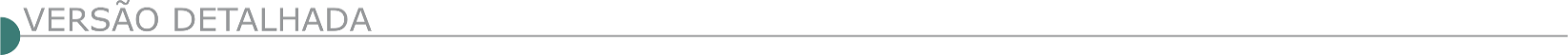 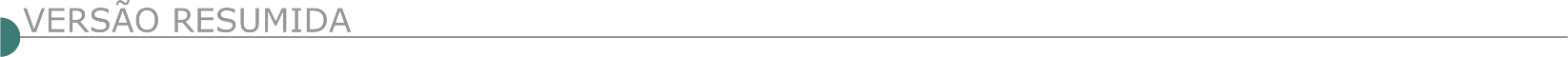 ESTADO DE MINAS GERAISSECRETARIA MUNICIPAL DE OBRAS E SERVIÇOS URBANOS – SMOSU - NÚMERO DA LICITAÇÃO: 9/2021 - NÚMERO DO PROCESSO ADMINISTRATIVO: 860/2021 - MODALIDADE DA LICITAÇÃO: TOMADA DE PREÇOS - FUNDAMENTAÇÃO LEGAL: 8.666/1993 LEI 8666/1993Objeto: O Município de Governador Valadares, Minas Gerais, através da Secretaria Municipal de Administração, torna público que realizará licitação sob a modalidade TOMADA DE PREÇO N° 009/2021 - PAC 860/2021, TIPO MENOR PREÇO GLOBAL, cujo objeto é a contratação de empresa especializada na área de engenharia para execução das obras de pavimentação e drenagem de vias públicas do bairro Turmalina, no município de Governador Valadares/MG. Os interessados poderão obter o Edital de "Tomada de Preços", através do site www.valadares.mg.gov.br. Informações: Rua Marechal Floriano n. 905, Centro, 3º andar, na sala da Comissão Permanente de Licitação, ou pelo e-mail cpl@valadares.mg.gov.br. Data limite para a entrega dos envelopes: 11 de janeiro de 2022 às 14:00. Governador Valadares, 13 de dezembro de 2021. Filipe Rigo Diniz - Secretário Municipal de Administração. Unidade solicitante: Secretaria Municipal de Obras e Serviços Urbanos - SMOSUValor estimado: R$ 3.056.680,10 - Data de publicação: 13/12/2021 - Data limite: 11/01/2022 - Data de abertura: 11/01/2022 - Horário de abertura: 14:00 - Status: Em andamento - https://www.valadares.mg.gov.br/detalhe-da-licitacao/info/tp-9-2021/59379. CÂMARA MUNICIPAL - BELO HORIZONTE -  AVISO DE LICITAÇÃO CONCORRÊNCIA 05/2021 A Câmara Municipal de Belo Horizonte torna público, para conhecimento dos interessados, que fará realizar, às 13:30 horas do dia 14 de janeiro de 2022, em sua sede, na Avenida dos Andradas, nº 3.100, Plenário Helvécio Arantes, Bairro Santa Efigênia, Belo Horizonte/MG, licitação na modalidade Concorrência, tendo por objeto contratação de empresa para execução de obra de engenharia para reforma da cobertura da ala A da sede da CMBH, incluindo correção de inclinação de telhado, substituição de telhas, substituição de sistema captação e condução de águas pluviais, substituição do sistema de linha de vida e do sistema de proteção contra descargas atmosféricas, bem como reforço estrutural de pilares. O prazo de entrega dos envelopes é até às 13:00 horas do dia 14/01/2022, nos termos dos subitens 2.3.1 e 2.3.2 do edital. O texto integral do edital (contendo todas as informações sobre o certame) encontra-se à disposição dos interessados na página (link transparência/licitações). Frisa-se que, conforme consta na Folha de Rosto do Edital, à presente Concorrência aplica-se a Lei Federal nº 8.666/1993 e a Lei Complementar Federal nº 123/2006. Esclarecimentos adicionais poderão ser obtidos pelo telefone da Seção de Apoio a Licitações da CMBH, (31) 3555-1249, no horário de 9:00 às 18:00 horas, de segunda à sexta-feira, em dias úteis, ou pelo e-mail cpl@cmbh.mg.gov.br. CAPITÃO ENÉAS - CÂMARA MUNICIPAL PROCESSO LICITATÓRIO 001/2021, TOMADA DE PREÇO 001/2021Cujo objeto é a Contratação de empresa para prestação de serviço de Reforma e adequação da edificação em anexo a Câmara Municipal de Capitão Enéas-MG, conforme descrito no memorial descritivo e planilha orçamentaria. Abertura da Documentação e Proposta Horário/Data: 08:00:00 hrs, 29/12/2021. Edital no site capitaoeneas.mg.leg.br ou e-mail: camaracompras@yahoo.com.br Telefone: (38)3235-1063.CARMÓPOLIS DE MINAS PREFEITURA MUNICIPAL EXTRATO DE EDITAL: SESSÃO DIA 28/12/2021 AS 14H00MIN. TOMADA DE PREÇOS 006/2021Objeto: Contratação de empresa especializada para execução de serviços para Reforma da Capela Nosso Senhor dos Passos, no município de Carmopolis de minas, em conformidade com a planilha orçamentária, memoriais descritivos e projetos anexos Site: www.carmopolisdeminas.gov.mg.br e-mail- licitacao@carmopolisdeminas.mg.gov.br. Telefone (37) 3333-1377. Rosangela S Vasconcelos- Presidente da Comissão de Licitações. Carmópolis de Minas, 09 de dezembro de 2021.CENTRAL DE MINAS PREFEITURA MUNICIPAL AVISO DE LICITAÇÃO - TOMADA DE PREÇOS Nº 06/2021O Município de Central de Minas/MG torna público aos interessados que será realizada licitação, modalidade TOMADA DE PREÇOS Nº 06/2021. Objeto: Contratação de empresa especializada de engenharia para a execução de obra de pavimentação e drenagem das Ruas Jasmim e Ipê Amarelo no Município de Central de Minas – MG, cujos recursos são provenientes do Convênio 900569/2020 - CT 1070352-61, Contrato Administrativo 22/2021. Dia e Hora para Recebimento dos Envelopes: 22 de dezembro de 2021 às 08h30min. Data e Hora para Término do Credenciamento: 22 de dezembro de 2021 às 08h40min. Telefone para Contato: (0xx33) 3243-0223 (Sr. Rogério Alves Sobrinho, Euclair Júnior Soares Pereira). E-mail: licitacentral2013@hotmail.com onde pode ser consultado o Edital e obtido cópia. Local: Av. Prefeito Genil Mata da Cruz, 12 Centro - Prefeitura de Central de Minas – MG. CONTAGEM PREFEITURA MUNICIPAL SECRETARIA MUNICIPAL DE ADMINISTRAÇÃO AVISO DE LICITAÇÃO RDC PRESENCIAL Nº 001/2021A Prefeitura do Município de Contagem, torna público, para conhecimento dos interessados, que fará realizar licitação na seguinte modalidade: RDC PRESENCIAL nº 001/2021 – PA 146/2021, tipo Maior Desconto, para contratação de empresa de engenharia para execução de remanescente de obras para implantação da macrodrenagem e melhoria do transporte público coletivo do complexo da avenida maracanã” contemplando obras de esgotamento sanitário, drenagem, obras de arte especiais, pavimentação, recuperação ambiental e urbanística, no trecho compreendido entre a Rua Albert Schwaitzer e a Rodovia LMG808, no Município de Contagem/MG, com entrega do envelope de proposta até às 10:00 (dez horas) do dia 10 (dez) de janeiro de 2022. Os interessados poderão ler e obter o texto integral deste Edital e seus Anexos, inclusive projetos de engenharia, que estarão disponíveis a partir do dia 15 (quinze) de dezembro de 2021, pelo site www.contagem.mg.gov.br/licitações. ou na sala da Comissão Permanente de Licitação da Secretaria Municipal de Obras e Serviços Urbanos (SEMOBS), situada à rua Madre Margherita Fontanaresa, 432, 3º andar Bairro Eldorado - Contagem/MG, tel.: (031) 3391- 9352, de segunda à sexta-feira, no horário de 08h00min às 12h00min e de 13h00min às 17h00min, mediante apresentação de um DVD virgem à Comissão Permanente de Licitação no endereço acima e, ainda, OBRIGATORIAMENTE, informar, por meio de carta, os seguintes dados: razão social ou denominação completa da empresa, CNPJ/MF, endereço completo, telefone e nome da pessoa para contato. JUIZ DE FORA PREFEITURA MUNICIPAL CONCORRÊNCIA N.º 010/2021 - SE OBJETO: SRP Contratação de empresa de engenharia, para, sob demanda, prestar serviços continuados de pequenas obras de reforma, adaptação e ampliação das edificações e infraestrutura nas escolas, creches, CAEEs, Centro de Formação do Professor e sede da Secretaria de Educação, relativos a demolição, conserto, instalação, montagem, operação, conservação, reparação, adaptação e manutenção – DATA: 17.01.2022 – HORA: 09h30 (nove horas e trinta minutos) – LOCAL DE OBTENÇÃO DO EDITAL: O Edital completo poderá ser obtido pelos interessados na subsecretaria, em arquivo digital, mediante entrega de um pen-drive, de segunda a sexta-feira, no horário de 14:30 às 17:30 horas ou pelo endereço eletrônico https://www.pjf.mg.gov.br/secretarias/cpl/editais/outras_modalidades/2021/index.php. O edital poderá ainda ser solicitado através do link https://juizdefora.1doc.com.br/b.php?pg=wp/wp&itd=5&iagr=19121. Quaisquer dúvidas poderão ser protocoladas, assim como serão respondidas através do referido link do Plataforma Ágil – LOCAL DE REALIZAÇÃO DO PROCEDIMENTO: Comissão Permanente de Licitação - Av. Brasil n.º 2001 - 7.º andar – Juiz de Fora - MG – PUBLICAÇÃO: Diário Oficial Eletrônico, dia 11.12.2021.JUVENÍLIA PREFEITURA MUNICIPAL TP 002/2021 A Prefeitura De Juvenília-Mg, torna público o aviso de licitação objetivando Tomada de Preços para a futura e eventual contratação de pessoa jurídica para a execução de reforma escolar, nas Localidades do Município. Processo Licitatório nº 071/2021 – Tomada de Preços nº 002/2021. Abertura dos envelopes dia 28.12 às 08:00 horas. Edital publicado no site www.juvenilia.mg.gov.br. LAVRAS PREFEITURA MUNICIPAL - AVISO DE PUBLICAÇÃO DO PROCESSO LICITATÓRIO N° 236/2021 CONCORRÊNCIA N° 15/2021. Menor preço global. Contratação de empresa especializada em serviços de engenharia com fornecimento de mão de obra, material e equipamentos para obra de Construção de uma Avenida em pavimento asfáltico para interligar a Avenida Ernesto Matiolli com o Bairro Vila Alzira, Lavras - MG. Data de Apresentação de Envelopes e Julgamento: 09h00min do dia 17/01/2022. O Edital encontra-se na sede da Prefeitura Municipal, à Av. Dr. Sylvio Menicucci, nº 1575, Bairro Presidente Kennedy ou pelo site www.lavras.mg.gov.br. Telefax: (35)3694-4021. MARAVILHAS PREFEITURA MUNICIPAL TOMADA DE PREÇOS Nº 006/2021Aviso de Licitação. A Prefeitura de Maravilhas/MG torna público que fará realizar Processo Licitatório nº 173/2021 - Modalidade Tomada de Preços nº 006/2021. Objeto: Contratação de Empresa para realizar a reforma da Escola Manuel Antônio dos Santos, em Catita, Município de Maravilhas/MG. Abertura: Dia 23/12/21 às 09h00min. Informações pelo e-mail: licitacao@maravilhas.mg.gov.br. MONTES CLAROS / MG - AVISO DE LICITAÇÃO PROCESSO Nº. 694/2021 PREGÃO ELETRÔNICO Nº. 395/2021 Objeto: Contratação de sociedade empresária ou unipessoal especializada na prestação de serviços de varrição das vias urbanas, com utilização de máquina varredeira mecanizada, com condutor/operador e fornecimento de combustível e lubrificantes, manutenção preventiva e corretiva, mecânica e reparos em geral, horímetro e hodômetro, medidor de combustível e rastreador para atender a demanda da Secretaria de Serviços Urbanos do município de Montes Claros-MG. Encaminhamento/recebimento das propostas e dos documentos de habilitação: As propostas e os documentos de habilitação deverão ser encaminhados, exclusivamente por meio eletrônico no sítio www.licitacoes-e.com.br . Apresentação das propostas e dos documentos de habilitação: Até às 08h00min do dia 21 de dezembro de 2021. Abertura da sessão pública e do envio de lances: às 09h00min do dia 21 de dezembro de 2021. O Edital está disponível no endereço eletrônico: https://licitacoes.montesclaros.mg.gov.br/licitacoes. OLIVEIRA PREFEITURA MUNICIPAL AVISO DE EDITAL DO PROCESSO LICITATÓRIO Nº 295/2021 TOMADA DE PREÇOS Nº 025/2021 MENOR PREÇO GLOBAL. Objeto: Construção de Galpão e Infraestrutura para área de transbordo de lixo. Abertura em 04/01/2022, às 13h00min. Edital em www.oliveira.atende.net. ORATÓRIOS PREFEITURA MUNICIPAL AVISO DE LICITAÇÃO PROCESSO LICITATÓRIO Nº: 093/2021, TOMADA DE PREÇOS Nº: 006/2021. Através da CPL, nos termos Lei Federal nº. 8.666/93 e suas alterações, bem como demais condições fixadas neste edital, faz tornar público que irá realizar licitação, na forma presencial, no dia 29/12/2021, Sessão com início às 09:00 h – Objeto: CONTRATAÇÃO DE EMPRESA ESPECIALIZADA EM OBRAS DE ENGENHARIA PARA REFORMA E AMPLIAÇÃO DE ESTAÇÃO DE TRATAMENTO DE ÁGUA (ETA), INCLUINDO 02 (DOIS) RESERVATÓRIOS TUBULARES CONFORME PROJETO BÁSICO, nos critérios e condições contidas no Edital, que poderá ser solicitado pelo e-mail: licitacao@oratorios.mg.gov.br ou ser retirado no site – www.oratorios.mg.gov.br. Informações - 31 38769195 – 38769101, CPL- Comissão Permanente de Licitação.OURO PRETO PREFEITURA MUNICIPAL CONVITE Nº. 09/2021 TORNA PÚBLICA, PARA CONHECIMENTO DOS INTERESSADOS, A REABERTURA DA LICITAÇÃO DO CONVITE Nº. 09/2021 Contratação de empresa para serviço de engenharia para a execução com fornecimento de mão de obra, materiais e equipamentos para a reforma do ginásio poliesportivo vila do cruzeiro no distrito de cachoeira do campo em Ouro Preto/MG. Protocolo dos envelopes de habilitação e propostas até as 09h30min do dia 21/12/2021 para abertura do certame às 10h do mesmo dia. Edital no site www.ouropreto.mg.gov.br, link licitações. Mais informações: (31) 3559-3301. MUNICÍPIO DE PATOS DE MINAS SECRETARIA MUNICIPAL DE ADMINISTRAÇÃO EDITAL DE CHAMAMENTO PÚBLICO PARA CREDENCIAMENTO Nº 5142/2021 O Município de Patos de Minas/MG, por intermédio da Secretaria Municipal de Obras Públicas comunica aos possíveis interessados que está procedendo ao CHAMAMENTO PÚBLICO, para fins de CREDENCIAMENTO DE EMPRESA(S) ESPECIALIZADA(S) NA LOCAÇÃO DE CAMINHÕES E MÁQUINAS PESADAS, COM OPERADOR, QUE SERÃO UTILIZADAS PELA SECRETARIA MUNICIPAL DE OBRAS PÚBLICAS PARA MANUTENÇÃO E CONSERVAÇÃO DAS ESTRADAS RURAIS, NO MUNICÍPIO DE PATOS DE MINAS, conforme prevê o Decreto nº 5.118 de 30/09/2021, a Lei Federal 8.666/93 e demais legislações pertinentes. A presente prestação de serviços será disciplinada pelo Termo de Referência, Edital e demais anexos em conformidade com a legislação em vigor e alterações posteriores. Os DOCUMENTOS deverão ser entregues durante a vigência deste credenciamento, que será até 31/12/2021, na Prefeitura Municipal de Patos de Minas – Rua Dr. José Olympio de Melo, 151 – 2º andar – Gerência de Compras e Licitações, Eldorado – Patos de Minas – MG. 1. OBJETO 1.1. O objeto deste edital é o Credenciamento de empresa(s) especializada(s) na locação de caminhões e máquinas pesadas, com operador, que serão utilizadas pela Secretaria Municipal de Obras Públicas para manutenção e conservação das estradas rurais, no Município de Patos de Minas, conforme prevê o Decreto nº 5.118 de 30/09/2021, a Lei Federal 8.666/93 e demais legislações pertinentes. 2. CONDIÇÕES DE PARTICIPAÇÃO 2.1. O presente chamamento terá vigência de até 31 de dezembro de 2021, tendo início a partir da publicação do edital.DNIT - SUPERINTENDÊNCIA REGIONAL NO RIO GRANDE DO SULAVISO DE LICITAÇÃO PREGÃO ELETRÔNICO Nº 502/2021 - UASG 393012 Nº PROCESSO: 50610004900202159. Objeto: Contratação de empresa para execução de Serviços de Manutenção (Conservação/Recuperação) na Rodovia BR-471/RS com vistas a execução de Plano de Trabalho e Orçamento - P.A.T.O, sob a coordenação da Superintendência Regional DNIT/RS. Total de Itens Licitados: 1. Edital: 14/12/2021 das 08h00 às 12h00 e das 13h00 às 17h00. Endereço: Rua Siqueira Campos, 664, Centro - Porto Alegre/RS ou https://www.gov.br/compras/edital/393012-5-00502-2021. Entrega das Propostas: a partir de 14/12/2021 às 08h00 no site www.gov.br/compras. Abertura das Propostas: 27/12/2021 às 11h00 no site www.gov.br/compras. AVISO DE LICITAÇÃO PREGÃO ELETRÔNICO Nº 508/2021 - UASG 393012 Nº Processo: 50610004392202117. Objeto: Contratação de empresa para execução de Serviços de Manutenção (Conservação/Recuperação) na Rodovia BR-293/RS com vistas a execução de Plano de Trabalho e Orçamento - P.A.T.O, sob a coordenação da Superintendência Regional DNIT/RS. Total de Itens Licitados: 1. Edital: 14/12/2021 das 08h00 às 12h00 e das 13h00 às 17h00. Endereço: Rua Siqueira Campos, 664, Centro - Porto Alegre/RS ou https://www.gov.br/compras/edital/393012-5-00508-2021. Entrega das Propostas: a partir de 14/12/2021 às 08h00 no site www.gov.br/compras. Abertura das Propostas: 27/12/2021 às 10h00 no site www.gov.br/compras. SABARÁ PREFEITURA MUNICIPAL - AVISO EDITAL DE LICITAÇÃO N.º 118/2021 TOMADA DE PREÇOS Será realizado no dia 29/12/2021, às 09:00 horas, cujo objeto é a contratação de empresa do ramo para a execução das obras de contenção na Rua Rouxinol, Bairro Val Paraíso, n.º 277, com o fornecimento de mão de obra e materiais, em atendimento à Secretaria Municipal de Obras, conforme especificações, obrigações e demais condições expressas neste edital e seus anexos. Edital e anexos no site www.sabara.mg.gov.br. PREFEITURA MUNICIPAL DE SÃO GONÇALO DO PARÁ - AVISOS DE LICITAÇÃO CONCORRÊNCIA Nº 7/2021 PROCESSO LICITATÓRIO Nº 095/2021Objeto: Contratação de empresa especializada para execução de recapeamento asfáltico em parte da Rua Vereador José Maia da Silva e Rua Osvaldo Catarino Evaristo e encontro das Ruas Pio XII e Professora Leila Edemea no Município de São Gonçalo do Pará, conforme projeto básico anexo a este edital, incluindo o fornecimento de materiais, equipamentos e mão-de-obra. Entrega dos Envelopes - dia - 14 de janeiro de 2022 às 12:30 horas. Mais informações www.saogoncalodopara.mg.gov.br. CONCORRÊNCIA Nº 8/2021 PROCESSO LICITATÓRIO Nº 096/2021 Objeto: Contratação de empresa especializada para execução de recapeamento em parte das Ruas Pio XII, Rua Vereador José Maia da Silva e Rua Osvaldo Catarino Evaristo no Município de São Gonçalo do Pará, conforme projeto básico anexo a este edital, incluindo o fornecimento de materiais, equipamentos e mão-de-obra. O Recurso é oriundo de parte de acordo judicial firmado pelo Poder Executivo com a Vale para reparação de danos causados pelo rompimento da barragem da mineradora em Brumadinho/MG. Entrega dos Envelopes - dia - 17 de janeiro de 2022 às 12:30 horas. Mais informações www.saogoncalodopara.mg.gov.br. TURVOLÂNDIA CÂMARA MUNICIPAL AVISO DE LICITAÇÃO PROCESSO LICITATÓRIO Nº 20/2021 - MODALIDADE TOMADA DE PREÇOS Nº01/2021. A Câmara Municipal de Turvolândia, torna-se público para conhecimento dos interessados, que receberá até o dia 29/12/2021, as 9:00 horas, na secretaria de sua sede, localizada a Rua Célia do Carmo Garcia, nº 161, Bairro Campo do Rosário, Turvolândia-MG, envelopes de Habilitação e Propostas de Preços para contratação de empresa de especializada, para executar Obras de Reforma no Prédio da Câmara Municipal de Turvolândia - MG. Mais informações pelo telefone 035 3242 1127. ESTADO DO BAHIASECRETARIA DE INFRAESTRUTURA HÍDRICA E SANEAMENTO EMPRESA BAIANA DE ÁGUAS E SANEAMENTO S.A. – EMBASA -  AVISO DA LICITAÇÃO Nº 173/21 A Embasa torna público que realizará a LICITAÇÃO n.º 173/21, processada de acordo com as disposições da Lei nº 13.303/2016, Lei complementar 123/2006 e Regulamento Interno de Licitações e Contratos da EMBASA. Objeto: Relocação e recuperação de trechos aéreos de interceptores da rede coletora de esgotos do SES Lençóis. Disputa: 07/01/2022 às 10:00 horas. (Horário de Brasília-DF). Recursos Financeiros: Próprios. O Edital e seus anexos encontram-se disponíveis para download no site http://www.licitacoes-e.com.br/. (Licitação BB nº: 913310). O cadastro da proposta deverá ser feito no site http://www.licitacoes-e.com.br/, antes da abertura da sessão pública. Informações através do e-mail: plc.esclarecimentos@embasa.ba.gov.br ou por telefone: (71) 3372-4756/4764. AVISO DA LICITAÇÃO Nº 175/21 A Embasa torna público que realizará a LICITAÇÃO n.º 175/21, processada de acordo com as disposições da Lei nº 13.303/2016, Lei complementar 123/2006 e Regulamento Interno de Licitações e Contratos da EMBASA. Objeto: Execução das obras de ampliação do sistema de abastecimento de água de Jequié - 1ª etapa. Disputa: 18/02/2022 às 9:00 horas. (Horário de Brasília-DF). Recursos Financeiros: Próprios. O Edital e seus anexos encontram-se disponíveis para download no site http://www.licitacoes-e.com.br/. (Licitação BB nº: 913669). O cadastro da proposta deverá ser feito no site http://www.licitacoes-e.com.br/, antes da abertura da sessão pública. Informações através do e-mail: plc.esclarecimentos@embasa.ba.gov.br ou por telefone: (71) 3372-4756/4764. SECRETARIA DE DESENVOLVIMENTO URBANO COMPANHIA DE DESENVOLVIMENTO URBANO DO ESTADO DA BAHIA – CONDER - COMPANHIA DE DESENVOLVIMENTO URBANO DO ESTADO DA BAHIA - CONDER AVISO - LICITAÇÃO PRESENCIAL Nº 101/21 - CONDER Abertura: 10/01/2022, às 14h:30m. Objeto: CONTRATAÇÃO DE EMPRESA ESPECIALIZADA PARA EXECUÇÃO DAS OBRAS DE CONTENÇÃO DE ENCOSTA DA AV. GENERAL GRAÇA LESSA, OGUNJÁ, NO BAIRRO DO ENGENHO VELHO DE BROTAS, NO MUNICÍPIO DE SALVADOR - BAHIA. O Edital e seus anexos estarão à disposição dos interessados no site da CONDER (http://www.conder.ba.gov.br) no campo licitações, a partir do dia 15/12/2021. Salvador - BA, 14 de dezembro de 2021. Maria Helena de Oliveira Weber - Presidente da Comissão Permanente de Licitação. CONDER AVISO - LICITAÇÃO PRESENCIAL Nº 102/21 - CONDER Abertura: 11/01/2022, às 09h:30m. Objeto: CONTRATAÇÃO DE EMPRESA ESPECIALIZADA PARA EXECUÇÃO DE OBRAS DE CONSTRUÇÃO E ADEQUAÇÃO FÍSICA DE 04 (QUATRO) UNIDADES ESCOLARES ESTADUAIS DE TEMPO INTEGRAL, LOCALIZADAS NOS MUNICÍPIOS DE FEIRA DE SANTANA, ITAPARICA E TAPEROÁ - BA. O Edital e seus anexos estarão à disposição dos interessados no site da CONDER (http://www.conder.ba.gov.br) no campo licitações, a partir do dia 16/12/2021. Salvador - BA, 14 de dezembro de 2021. Maria Helena de Oliveira Weber - Presidente da Comissão Permanente de Licitação. CONDER AVISO - LICITAÇÃO PRESENCIAL Nº 103/21 - CONDER Abertura: 11/01/2022, às 14h:30m. Objeto: CONTRATAÇÃO DE EMPRESA ESPECIALIZADA PARA EXECUÇÃO DE OBRAS DE CONSTRUÇÃO E AMPLIAÇÃO DE 08 (OITO) UNIDADES ESCOLARES ESTADUAIS DE TEMPO INTEGRAL, LOCALIZADAS NOS MUNICÍPIOS DE BARREIRAS, CORRENTINA, LUIS EDUARDO MAGALHÃES, PILÃO ARCADO E WANDERLEY - BA. O Edital e seus anexos estarão à disposição dos interessados no site da CONDER (http://www.conder.ba.gov.br) no campo licitações, a partir do dia 16/12/2021. Salvador - BA, 14 de dezembro de 2021. Maria Helena de Oliveira Weber - Presidente da Comissão Permanente de Licitação.PREFEITURA MUNICIPAL DE CAMAÇARI AVISO DE LICITAÇÃO CONCORRÊNCIA Nº 11/2021 O MUNICÍPIO DE CAMAÇARI, através da Comissão Permanente de Licitação - COMPEL, torna público aos interessados, que realizará licitação na modalidade de Concorrência nº 011/2021. Tipo: Menor Preço Global, cujo Objeto: Contratação de empresa especializada na conservação e manutenção de estradas vicinais e ruas não pavimentadas da Sede e Costa no Município de Camaçari - Bahia. Abertura: dia 19 de janeiro de 2022.Horário: às 09:00hs. Local: Auditório do Prédio da Secretaria de Saúde (prédio vermelho) térreo, Centro Administrativo, Camaçari - Ba. O Edital e demais anexos / Informações estão disponíveis no site: www.compras.camacari.ba.gov.br. Tel.: (71) 3621-6879.AVISO DE LICITAÇÃO CONCORRÊNCIA Nº 12/2021 O MUNICÍPIO DE CAMAÇARI, através da Comissão Permanente de Licitação - COMPEL, torna público aos interessados, que realizará licitação na modalidade de Concorrência nº 012/2021. Tipo: Menor Preço Global, cujo Objeto: contratação de empresa de engenharia especializada na execução das Obras Remanescentes para Urbanização Integrada no Riacho da Lama Preta (trecho 20 da Bacia Camaçari) no município de Camaçari-Ba. Abertura: dia 25 de janeiro de 2022.Horário: às 09:00hs. Local: Auditório do Prédio da Secretaria de Saúde (prédio vermelho) térreo, Centro Administrativo, Camaçari - Ba. O Edital e demais anexos / Informações estão disponíveis no site: www.compras.camacari.ba.gov.br. Tel.: (71) 3621-6879.AVISO DE LICITAÇÃO CONCORRÊNCIA Nº 8/2021 O MUNICÍPIO DE CAMAÇARI, através da Comissão Permanente de Licitação Compel, torna público aos interessados, que realizará licitação na modalidade de Tomada de Preços nº008/2021, Tipo: Menor Preço Global, cujo Objeto: Contratação de empresa especializa para execução dos serviços remanescente da obra, Edificação do Museu da Cidade, localizada na Avenida Eixo Urbano Central - Município de Camaçari - Bahia. Abertura: dia 04 de janeiro de 2022. Horário: às 09:00hs. Local: Auditório do Prédio da Secretaria de Saúde (prédio vermelho) térreo, Centro Administrativo, Camaçari - Bahia. O Edital e demais anexos / Informações estão disponíveis no site: www.compras.camacari.ba.gov.br. Tel.: (71) 3621-6879 - Camaçari, 13 de dezembro de 2021 - Antônio Sérgio Moura de Sousa - Presidente em exercício - COMPEL.ESTADO DO ESPÍRITO SANTOSECRETARIA DE ESTADO DE MOBILIDADE E INFRAESTRUTURA - SEMOBI - DEPARTAMENTO DE EDIFICAÇÕES E DE RODOVIAS DO ESTADO DO ESPÍRITO SANTO –DER-ES – AVISO DE LICITAÇÃO MODALIDADE: CONCORRÊNCIA PÚBLICA Nº 058/2021 Órgão: Departamento de Edificações e de Rodovias do Espírito Santo - DER-ES Processo nº: E-DOC Nº 2020-D3FW5 Objeto: Contratação de empresa para execução das obras e serviços de pavimentação da rodovia ES-358/ ES-356, trecho Vila Valério - Guaxé (Linhares), subtrecho: Comendador Rafael - Guaxé e acesso a Sooretama, com extensão de 22,90 km, sob jurisdição da Superintendência Regional III (SR-3), do Departamento de Edificações e de Rodovias do Estado do Espírito Santo - DER-ES. Valor Estimado: R$ 72.461.748,23. Abertura da sessão pública: 18/01/2022 às 10:00h Local de realização da sessão pública: No auditório do DER-ES, localizado na Av. Marechal Mascarenhas de Moraes, nº 1.501 (Ilha de Santa Maria), na cidade de Vitória. O Edital estará disponível no site do www.der.es.gov.br. Contato: (27) 3636-4458 / licitacoes@der.es.gov.br. DER - AVISO DE LICITAÇÃO MODALIDADE: CONCORRÊNCIA PÚBLICA Nº 059/2021 Órgão: Departamento de Edificações e de Rodovias do Espírito Santo - DER-ES Processo nº: E-DOC Nº 2021-4JLWL Objeto: Contratação de empresa para execução dos serviços de implantação / pavimentação na Rodovia ES-320, Subtrecho: Santa Luzia de Mantenópolis - Entr. Com a ES-381 em Barra de São Francisco (Lote 2), com extensão de 28,77 km, incluindo a ponte sobre o Rio Itaúnas com 40 metros de extensão e contenções; sob jurisdição da SR-IV (SR-04). Valor Estimado: R$ 163.652.114,84. Abertura da sessão pública: 19/01/2022 às 10:00h Local de realização da sessão pública: No auditório do DER-ES, localizado na Av. Marechal Mascarenhas de Moraes, nº 1.501 (Ilha de Santa Maria), na cidade de Vitória. O Edital estará disponível no site do www.der.es.gov.br. Contato: (27) 3636-4458 / licitacoes@der.es.gov.br. SECRETARIA DE ESTADO DE SANEAMENTO, HABITAÇÃO E DESENVOLVIMENTO URBANO - SEDURB - AVISO DE LICITAÇÃO EDITAL DE CONCORRÊNCIA Nº 012/2021 A SECRETARIA DE ESTADO DE SANEAMENTO, HABITAÇÃO E DESENVOLVIMENTO URBANO - SEDURB, através da Comissão Permanente de Licitação e Pregão, torna público que realizará licitação, na modalidade CONCORRÊNCIA, tipo menor preço, sob regime de empreitada por preço unitário, objetivando a CONTRATAÇÃO DE EMPRESA PARA EXECUÇÃO DAS OBRAS DE MACRODRENAGEM DO BAIRRO NOVA ITAPARICA, NO MUNICÍPIO DE VILA VELHA/ES, CONSTITUÍDO DE GALERIAS, COM FORNECIMENTO DE MÃO-DE-OBRA E MATERIAIS, assunto do processo nº 2020-V7HD2. O valor estimado para a contratação é de R$3.338.907,08 (três milhões, trezentos e trinta e oito mil, novecentos e sete reais e oito centavos). Recebimento dos envelopes: até às 13h50min do dia 19 de janeiro de 2022. Abertura dos envelopes: às 14:00 horas do dia 19 de janeiro de 2022. A sessão pública acontecerá na sede da SEDURB, situada à Rua Alberto de Oliveira Santos, nº 42, 20º e 21º andar, Ed. Ames, Centro - Vitória/ES, local onde o edital poderá ser retirado, de posse de mídia digital ou através dos endereços eletrônicos www.compras. es.gov.br e www.sedurb.es.gov.br/Licitacoes. Contato: (27) 3636-5009 ou pelo e-mail: licitacao@sedurb.es.gov.br. PREFEITURA DE VITÓRIA – ES -  SECRETARIA DE OBRAS COMISSÃO PERMANENTE DE LICITAÇÃO EDITAL RDC ELETRÔNICO Nº 004/2021 O Município de Vitória-ES torna público que fará realizar licitação na modalidade RDC ELETRÔNICO, tipo menor preço, modo de disputa aberto. Objeto: EXECUÇÃO DAS OBRAS DE CONSTRUÇÃO DA EMEF IRMÃ JACINTA SOARES DE SOUZA LIMA, RUA ORMANDO DE AGUIAR, Nº 400, BAIRRO ROMÃO - VITÓRIA/ES. Processo nº 5040007/2021. ID (CIDADES): 2021.077E0600002.01.0014. Início do acolhimento das propostas: dia 17/12/2021 às 08:00hs. Limite para o acolhimento das propostas: 19/01/2022 às 13hs59min. Abertura das propostas: 19/01/2022 às 14:00hs. Início da sessão de disputa: 19/01/2022 às 15:00hs. Local de realização da sessão pública eletrônica: www.licitacoes-e.com.br. O Edital e documentação anexa estarão disponíveis nos sites: http://portaldecompras.vitoria.es.gov.br e www.licitacoes-e.com.br. Informações no e-mail: semob.cpl@correio1.vitoria.es.gov.br. PREFEITURA MUNICIPAL DE JAGUARÉ AVISO DE LICITAÇÃO CONCORRÊNCIA Nº 3/2021 A Prefeitura Municipal de Jaguré-ES torna público que fará realizar licitação na modalidade de "concorrência", tipo "menor preço global". Órgão/Entidade: PREFEITURA MUNICIPAL DE JAGUARÉ/ES. Processo Nº 04756/2021. Objeto: Contratação de empresa de engenharia especializada para a execução dos serviços de implantação de 01 (uma) Estação de Tratamento de Esgoto do tipo Estação de Tratamento de Esgoto UASB (Reator Anaeróbio de Fluxo Ascendente e Manta de Lodo) + BFMO (Biofiltro de remoção de matéria orgânica) + DS (Decantador Secundário), OU EQUIVALENTE, para atender a vazão média de 12l/s. Recebimento dos envelopes, até: 27/01/2022 às 08h30. Abertura da sessão pública: 27/01/2021 às 09:00h. Contato: licitacoes@jaguare.es.gov.br - 27.3769.2900. ID CidadES Contratações: 2021.038E0700001.01.0029ESTADO DE GOIÁSAVISO DE EDITAL CONCORRÊNCIA Nº 21/2021-GOINFRA A AGÊNCIA GOIANA DE INFRAESTRUTURA E TRANSPORTES - GOINFRA, por intermédio de sua Comissão Permanente de Licitação, torna público, para conhecimento dos interessados, que fará realizar no Auditório Eng.º Hélio Martins Ribeiro, em sua sede situada à Av. Governador José Ludovico de Almeida, n.º 20 (BR-153, KM 3,5), Conjunto Caiçara, nesta Capital - Telefones: (62) 3265-4052 / 4228, a Concorrência n° 21/2021 para CONTRATAÇÃO DE EMPRESA DE ENGENHARIA PARA EXECUÇÃO DAS OBRAS DE PAVIMENTAÇÃO DA RODOVIA: GO 454, TRECHO: GO 164 / DIVISA GO-MT, SUBTRECHO GO 164 / GO 173, EXTENSÃO: 51,20 KM, sob o regime de execução de empreitada por preço unitário, do tipo menor preço, tudo de acordo com o que consta no processo SEI 202100036002043, com abertura marcada às 09 horas do dia 17 de janeiro de 2022. O edital e seus anexos estão disponíveis, aos interessados, no site da GOINFRA - www.goinfra.go.gov.br. ESTADO DO MATO GROSSO SINFRA / MT - PROCESSO: 387506/2021 RDC -  PRESENCIAL n. 047/2021 MODO DE DISPUTA: ABERTO VALOR ESTIMADO: R$ 480.500.531,82 CRITÉRIO DE JULGAMENTO: MENOR PREÇO REGIME DE EXECUÇÃO: CONTRATAÇÃO INTEGRADA Objeto: Contratação integrada de empresa para execução dos serviços de elaboração de projetos básicos e executivos de engenharia, projetos de desapropriação, obtenção de licenças, outorgas, aprovações, e execução das obras de infraestrutura em área urbana para implantação do corredor de transporte público integrado por meio do bus rapid transport (BRT) nas cidades de Cuiabá e Várzea Grande. Data: 27/01/2022 Horário: 9h00min (horário local) - Local: SINFRA – Secretaria de Estado de Infraestrutura e Logística Sala de Reuniões – 2º andar Avenida Hélio Hermínio Ribeiro Torquato da Silva, s/n – Cuiabá/MT – CEP: 78048-250 Telefones 65-3613-0529. Endereço para retirada do EDITAL: O EDITAL completo poderá ser retirado gratuitamente no site www.sinfra.mt.gov.br, ou solicitado pelo e-mail: cpl@sinfra.mt.gov.br TELEFONES PARA CONTATO: (65) 3613-0529.GOVERNO DO ESTADO DE MATO GROSSO SECRETARIA DE ESTADO DE INFRAESTRUTURA E LOGÍSTICA AVISO DE LICITAÇÃO RDC PRESENCIAL Nº 50/2021 Processo nº 4003/2021 OBJETO: Contratação de empresa de engenharia para execução dos serviços de construção de uma ponte rodoviária de concreto sobre o Rio Sem Informação I, na rodovia MT-160, município de Nova Monte Verde/MT, com extensão de 38,74m e largura de 8,80m, totalizando uma área de 264,00m², e seus respectivos encabeçamentos, em uma extensão de 1,00km. O Edital será disponibilizado no dia 15/12/2021, a partir das 14h00 (horário local), pelo endereço eletrônico www.sinfra.mt.gov.br, acessando o menu "documentos" e o submenu "licitações e editais". Entrega das propostas: Deverão ser entregues à Comissão Permanente de Licitação, instituída pela Portaria n.051/2021/CGAB/SINFRA, publicada no DOE n.28074, de 30/08/2021, página 9, na sessão pública do dia 13/01/2022, às 9:00 horas (horário local), na sala de Reuniões - 2º andar, prédio da Secretaria de Estado de Infraestrutura e Logística/SINFRA, localizado na Av. Hélio Hermínio Ribeiro Torquato da Silva, Centro Político Administrativo, Cuiabá/MT. A sessão pública poderá ser acompanhada em tempo real através do canal da SINFRA no link: https://www.youtube.com/channel/UCaDSklVwea-9jkFp5C-M3ow, bem como pelo Portal da Transparência do Estado de Mato Grosso: http://www.transparencia.mt.gov.br/sinfra. Informações gerais: telefone: (65) 3613-0529 e-mail: cpl@sinfra.mt.gov.br. SINFRA / MT - PROCESSO: 519595/2021 RDC PRESENCIAL N. 049/2021MODO DE DISPUTA: ABERTO VALOR ESTIMADO: R$ 22.032.386,82 CRITÉRIO DE JULGAMENTO: MENOR PREÇO REGIME DE EXECUÇÃO: EMPREITADA POR PREÇO UNITÁRIO LOTE: ÚNICO Objeto: Contratação de empresa de engenharia para execução dos serviços de implantação e pavimentação da rodovia MT-473, trecho: Entr. MT-265 – Entr. MT-358, subtrecho: Rio Santa Rosa (km 61,7) – Curva do Cotovelo (Km 84,6), com extensão de 22,86 km. Data: 11/01/2022 Horário: 14h00min (horário local). Local: SINFRA – Secretaria de Estado de Infraestrutura e Logística Sala de Licitações – 2º andar Avenida Hélio Hermínio Ribeiro Torquato da Silva, s/n – Cuiabá/MT – CEP: 78048-250 Telefones 65-3613-0529. Endereço para retirada do EDITAL: O EDITAL completo poderá ser retirado gratuitamente no site www.sinfra.mt.gov.br, ou solicitado pelo e-mail: cpl@sinfra.mt.gov.br -TELEFONES PARA CONTATO: (65) 3613-0529.SINFRA / MT - PROCESSO: 415307/2021 RDC PRESENCIAL N. 048/2021MODO DE DISPUTA: ABERTO VALOR ESTIMADO: R$ 48.964.001,49 CRITÉRIO DE JULGAMENTO: MENOR PREÇO REGIME DE EXECUÇÃO: EMPREITADA POR PREÇO UNITÁRIO LOTE: ÚNICO Objeto: Contratação de empresa de engenharia para execução dos serviços de implantação e pavimentação da rodovia MT-448, trecho: Entr. MT-110 a Entr. MT-130, subtrecho: Entr. MT-474 (Vila Taquerê) – Div. Novo São Joaquim/Santo Antônio do Leste – Início da Pavimentação, com extensão de 66,84 km. Data: 11/01/2022 Horário: 09h00min (horário local). Local: SINFRA – Secretaria de Estado de Infraestrutura e Logística Sala de Licitações – 2º andar Avenida Hélio Hermínio Ribeiro Torquato da Silva, s/n – Cuiabá/MT – CEP: 78048-250 Telefones 65-3613-0529. Endereço para retirada do EDITAL: O EDITAL completo poderá ser retirado gratuitamente no site www.sinfra.mt.gov.br, ou solicitado pelo e-mail: cpl@sinfra.mt.gov.br - TELEFONES PARA CONTATO: (65) 3613-0529PREFEITURA MUNICIPAL DE CÁCERES SECRETARIA MUNICIPAL DE ADMINISTRAÇÃO AVISO DE LICITAÇÃO CONCORRÊNCIA PÚBLICA Nº 6/2021 O Município de Cáceres, Estado de Mato Grosso por intermédio da Comissão Permanente de Licitação - CPL torna público, a realização de licitação na modalidade CONCORRÊNCIA PÚBLICA, do tipo MENOR PREÇO GLOBAL objetivando a contratação de empresa especializada em engenharia para conclusão da construção da Pró infância Tipo 1, padrão FNDE tem uma área construída de 1.317,99 m² e uma área de ocupação de 1.514,30 m² localizada no Bairro Jardim das Oliveiras, Av. Barcelona, sem número. Atualmente a obra se encontra com 37,84% do seu total construtivo concluído e deve ser executada de acordo com Projeto, Especificações Técnicas, Planilha Orçamentária, BDI, Cronograma Físico-Financeiro, Composição de Preços, e pelas condições estabelecidas neste Termo de Referência, adotando o regime de empreitada por preço global. Estimativa total do Valor: R$ 2.674.699,09 (dois milhões, seiscentos e setenta e quatro mil, seiscentos e noventa e nove reais e nove centavos), distribuídos da seguinte forma: Recurso de Convênio: R$ 1.530.012,02 (um milhão quinhentos e trinta mil doze reais e dois centavos) Recurso Próprio: R$ 1.144.687,07 (um milhão cento e quarenta e quatro mil seiscentos e oitenta e sete reais e sete centavos) Realização: 13 de janeiro de 2022 às 08:00 horas, Horário de Cuiabá-MT Observação: O Edital e seus anexos poderão ser obtidos na Avenida Brasil nº 119 - C.O.C. - Jardim Celeste, CEP: 78210-906 - Cáceres-MT, ainda através do portal http://www.caceres.mt.gov.br ou pelo e-mail: cpl.caceres@gmail.com - As despesas oriundas com fotocópias e outros serviços ficam por conta da empresa solicitante.
ÓRGÃO LICITANTE: SMOBIEDITAL: PREGÃO ELETRÔNICO SP 035/2021EDITAL: PREGÃO ELETRÔNICO SP 035/2021Endereço: Rua dos Guajajaras, 1107 – 14° andar - Centro, Belo Horizonte - MG, 30180-105Informações: Telefone: (31) 3277-8102 - (31) 3277-5020 - Sites: www.licitacoes.caixa.gov.br e www.pbh.gov.br - E-mail cpl.sudecap@pbh.gov.br Endereço: Rua dos Guajajaras, 1107 – 14° andar - Centro, Belo Horizonte - MG, 30180-105Informações: Telefone: (31) 3277-8102 - (31) 3277-5020 - Sites: www.licitacoes.caixa.gov.br e www.pbh.gov.br - E-mail cpl.sudecap@pbh.gov.br Endereço: Rua dos Guajajaras, 1107 – 14° andar - Centro, Belo Horizonte - MG, 30180-105Informações: Telefone: (31) 3277-8102 - (31) 3277-5020 - Sites: www.licitacoes.caixa.gov.br e www.pbh.gov.br - E-mail cpl.sudecap@pbh.gov.br OBJETO: Execução de serviços comuns de engenharia para implantação da câmara subterrânea/abrigo de medidores/painéis elétricos para equipamento de ar condicionado do Teatro Francisco Nunes, com o fornecimento de materiais, insumos e mão de obra, conforme especificações e quantidades contidas no Edital.OBJETO: Execução de serviços comuns de engenharia para implantação da câmara subterrânea/abrigo de medidores/painéis elétricos para equipamento de ar condicionado do Teatro Francisco Nunes, com o fornecimento de materiais, insumos e mão de obra, conforme especificações e quantidades contidas no Edital.DATAS: Credenciamento: até às 8h do dia 29/12/2021; Lançamento de proposta comercial e documentação de habilitação: até às 8h30min do dia 29/12/2021; Abertura da sessão pública de lances: às 10h do dia 29/12/2021. VALORESVALORESVALORESValor Estimado da ObraValor Estimado da ObraCapital Social Igual ou Superior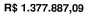 -CAPACIDADE TÉCNICA: 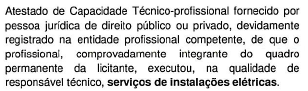 CAPACIDADE TÉCNICA: CAPACIDADE TÉCNICA: CAPACIDADE OPERACIONAL: 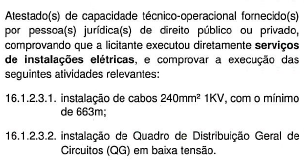 CAPACIDADE OPERACIONAL: CAPACIDADE OPERACIONAL: ÍNDICES ECONÔMICOS: 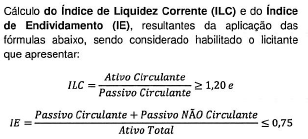 ÍNDICES ECONÔMICOS: ÍNDICES ECONÔMICOS: OBSERVAÇÕES: O pregão eletrônico será realizado em sessão pública por meio da INTERNET. A disputa inicialmente se dará por 10 minutos, período em que os licitantes deverão fazer lances competitivos. Não havendo novos lances, o sistema encerrará a disputa, podendo o pregoeiro reiniciar a etapa de início de lances. Se houver lances nos últimos dois minutos, o sistema prorrogará automaticamente por mais dois minutos. Para participar do pregão eletrônico, os interessados deverão providenciar o cadastramento no Portal de Compras “Licitações CAIXA”. O edital poderá ser obtido pelos interessados através dos “sites” www.licitacoes.caixa.gov.br e www.pbh.gov.br. ATENÇÃO ÀS NOVAS REGRAS, TRAZIDAS PELO DECRETO MUNICIPAL Nº 17.317/2020 E INSERÇÃO DOS DOCUMENTOS DE HABILITAÇÃO NO SISTEMA DO PORTAL DA CAIXA ECONÔMICA FEDERAL CONCOMITANTEMENTE À INSERÇÃO DA PROPOSTA, ANTERIORES AO INÍCIO DA SESSÃO PÚBLICA.SITE: https://prefeitura.pbh.gov.br/sudecap/licitacao/pregao-eletronico-035-2021 - https://dom-web.pbh.gov.br/visualizacao/ato/6956 OBSERVAÇÕES: O pregão eletrônico será realizado em sessão pública por meio da INTERNET. A disputa inicialmente se dará por 10 minutos, período em que os licitantes deverão fazer lances competitivos. Não havendo novos lances, o sistema encerrará a disputa, podendo o pregoeiro reiniciar a etapa de início de lances. Se houver lances nos últimos dois minutos, o sistema prorrogará automaticamente por mais dois minutos. Para participar do pregão eletrônico, os interessados deverão providenciar o cadastramento no Portal de Compras “Licitações CAIXA”. O edital poderá ser obtido pelos interessados através dos “sites” www.licitacoes.caixa.gov.br e www.pbh.gov.br. ATENÇÃO ÀS NOVAS REGRAS, TRAZIDAS PELO DECRETO MUNICIPAL Nº 17.317/2020 E INSERÇÃO DOS DOCUMENTOS DE HABILITAÇÃO NO SISTEMA DO PORTAL DA CAIXA ECONÔMICA FEDERAL CONCOMITANTEMENTE À INSERÇÃO DA PROPOSTA, ANTERIORES AO INÍCIO DA SESSÃO PÚBLICA.SITE: https://prefeitura.pbh.gov.br/sudecap/licitacao/pregao-eletronico-035-2021 - https://dom-web.pbh.gov.br/visualizacao/ato/6956 OBSERVAÇÕES: O pregão eletrônico será realizado em sessão pública por meio da INTERNET. A disputa inicialmente se dará por 10 minutos, período em que os licitantes deverão fazer lances competitivos. Não havendo novos lances, o sistema encerrará a disputa, podendo o pregoeiro reiniciar a etapa de início de lances. Se houver lances nos últimos dois minutos, o sistema prorrogará automaticamente por mais dois minutos. Para participar do pregão eletrônico, os interessados deverão providenciar o cadastramento no Portal de Compras “Licitações CAIXA”. O edital poderá ser obtido pelos interessados através dos “sites” www.licitacoes.caixa.gov.br e www.pbh.gov.br. ATENÇÃO ÀS NOVAS REGRAS, TRAZIDAS PELO DECRETO MUNICIPAL Nº 17.317/2020 E INSERÇÃO DOS DOCUMENTOS DE HABILITAÇÃO NO SISTEMA DO PORTAL DA CAIXA ECONÔMICA FEDERAL CONCOMITANTEMENTE À INSERÇÃO DA PROPOSTA, ANTERIORES AO INÍCIO DA SESSÃO PÚBLICA.SITE: https://prefeitura.pbh.gov.br/sudecap/licitacao/pregao-eletronico-035-2021 - https://dom-web.pbh.gov.br/visualizacao/ato/6956 